Продажа оборудования профессиональной ароматизации в ХабаровскеАренда оборудования с арома-картриджем
В стоимость аренды оборудования входит:
1. Оборудование с гарантией на весь срок использования.
2. Консультирование, установка оборудования и замена (по окончанию арома-жидкости) арома-картриджа.
3. Жидкостный аромат на все время аренды.Три дня, с возможностью проверки 3-ех разных ароматов – БЕСПЛАТНО!ИП Грехов Андрей Валентинович, тел. +7(914)170-8-170, эл. почта market_aroma@mail.ru, 
сайт: www. aroma-centre.ruНаименованиеВидЦена, руб.Aroma 20   (до 20 кв.м., картридж 100 мл)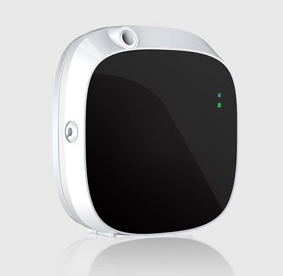 9 000Aroma 40   (до 40 кв.м., картридж 100 мл)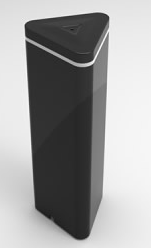 19 500Aroma 150 (до 150 кв.м., картридж 150мл)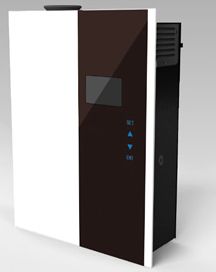 29 500Aroma 300 (до 300 кв.м., картридж 500мл)36 500Aroma 700 (до 700 кв.м., картридж 1000мл)43 500Aroma 1500 (до 1500 кв.м., картридж 5л) (под заказ)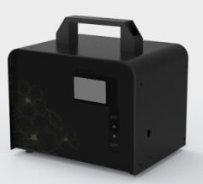 53 500Арома-картридж 100 мл3 000 (2 500 третий и последующий при единовременной покупке)Арома-картридж 150 мл4 000 (3 500 третий и последующий при единовременной покупке)Арома-картридж 500 мл9 000 (8 000 третий и последующий при единовременной покупке)Арома-картридж 1000 мл15 000 (14 000 третий и последующий при единовременной покупке)Арома-картридж 5 л 55 000 (под заказ)Наименование1 месяц, руб.1 неделя, руб.1 день, руб.Aroma 40 (до 40 кв.м.)4 5003 0001 500Aroma 150 (до 150 кв.м.)7 5005 0002 500Aroma 300 (до 300 кв.м.)12 0008 0004 000Aroma 700 (до 700 кв.м.)19 00013 0006 500